О внесении изменений в постановлениеадминистрации г. Канска от 29.12.2016 № 1445В целях упорядочения размещения нестационарных торговых объектов на территории города Канска, в соответствии с Федеральными законами от 06.10.2003 № 131-ФЗ «Об общих принципах организации местного самоуправления в Российской Федерации», от 28.12.2009 № 381-ФЗ «Об основах государственного регулирования торговой деятельности в Российской Федерации», приказом министерства сельского хозяйства и торговли Красноярского края от 27.09.2018 № 555-о «Об установлении порядка разработки и утверждения схемы размещения нестационарных торговых объектов органами местного самоуправления муниципальных образований Красноярского края», руководствуясь статьями 30, 35 Устава города Канска, ПОСТАНОВЛЯЮ:1. Внести в постановление администрации г. Канска от 29.12.2016         № 1445 «Об утверждении схемы размещения нестационарных торговых объектов на территории города Канска» (далее – Постановление) следующие изменения:1.1. В приложении к настоящему постановлению:- номер нестационарного торгового объекта по схеме № 278 исключить;- номер нестационарного торгового объекта по схеме № 374 изложить в новой редакции2. Ведущему специалисту отдела культуры администрации г. Канска Н.А. Нестеровой разместить настоящее постановление на официальном сайте администрации города Канска в сети Интернет и опубликовать в официальном печатном издании «Канский вестник».3.  Контроль за исполнением настоящего постановления возложить на управление архитектуры и градостроительства администрации г. Канска.4.   Постановление вступает в силу со дня подписания. Глава города Канска                                                                         А.М. Береснев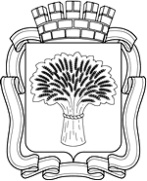 Российская Федерация                                                                             Администрация города Канска
Красноярского краяПОСТАНОВЛЕНИЕРоссийская Федерация                                                                             Администрация города Канска
Красноярского краяПОСТАНОВЛЕНИЕРоссийская Федерация                                                                             Администрация города Канска
Красноярского краяПОСТАНОВЛЕНИЕРоссийская Федерация                                                                             Администрация города Канска
Красноярского краяПОСТАНОВЛЕНИЕ26.03.2021№239Порядковый номерТип объектаАдресный ориентир расположения нестационарного торгового объектаКоличество нестационарных торговых объектов по каждому адресному ориентируПлощадь земельного участка, здания, строения, сооружения или их части, занимаемая нестационарным торговым объектомПлощадь торгового объектаВид реализуемой нестационарным торговым  продукции (продовольственные товары, непродовольственные товары)Специализация нестационарного  торгового объектаИнформация о собственнике земельного участка, здания, сооружения на котором расположен торговый объектИнформация об использовании нестационарного объекта субъектами малого и среднего предпринимательства, осуществляющими торговую деятельностьПериод размещения нестационарных торговых объектов374павильонМкр. Северо-Западный, № 24/11800,00110,00Непродовольственные товарыНепродовольственные товарыГосударственная собственность, право на которую не разграниченоСМПС*До 01.01.2022г.